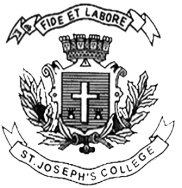 ST. JOSEPH’S COLLEGE (AUTONOMOUS), BENGALURU-27	                          B.A VI SEMESTER EXAMINATION – APRIL 2018                                                        POLITICAL SCIENCE		                                            PS 6312: Advanced Public Administration TIME: 2 ½ HRS                                                                                          MAX MARKS: 70	        THIS PAPER CONTAINS ONE PRINTED PAGE AND THREE PARTS 					Part- AI	Answer any Four of the following questions in about 60 words each             (4x4=16)What are the assumptions of Public choice theory?What are the differences between the Finance & Appropriation bills?Differentiate between a Stared & Un-stared question What are the features of Local Governments?What is Administrative adjudication?  				             Part-BII	Answer any Three of the following questions in about 150 words each	   (3x8=24)Distinguish between Traditional & Development administration. Explain the features of Development administration. What is Performance budgeting? Give its merits and de-merits.Explain the Ministerial control over Public administration. Bring out the organization and functions of Taluk Panchyats with reference to Karnataka.Write about the evolution and attributes of Good Governance.            Part-C III	Answer any Two of the following questions in about 250 words each          (2x15=30)Bring out the background and themes of New Public administration. Explain the process of Execution of budget. Discuss the Popular control over administration.  Write short notes on: (100 words each) (a) Urban Local bodies (b) E-governance  &  (c) Elements of Disaster management                                           *****************